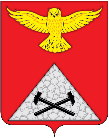  АДМИНИСТРАЦИЯ ЮРГАМЫШСКОГО МУНИЦИПАЛЬНОГО ОКРУГА КУРГАНСКОЙ ОБЛАСТИПОСТАНОВЛЕНИЕОб утверждении Порядка использования бюджетных ассигнованийрезервного фонда Администрации Юргамышского муниципального округа Курганской областиВ соответствии со статьей 81 Бюджетного кодекса Российской Федерации, Законом Курганской области от 28 декабря 2007 года № 326 «О бюджетном процессе в Курганской области», постановлением Правительства Курганской области от 17 марта 2009 года № 146 «О порядке использования бюджетных ассигнований резервного фонда Правительства Курганской области», Администрация Юргамышского муниципального округа Курганской области ПОСТАНОВЛЯЕТ:1. Утвердить Порядок использования бюджетных ассигнований резервного фонда Администрации Юргамышского муниципального округа Курганской области согласно приложению к настоящему постановлению.2. Опубликовать настоящее постановление в информационном бюллетене «Юргамышский вестник» и разместить на официальном сайте Администрации Юргамышского муниципального округа Курганской области.3. Контроль за исполнением настоящего постановления возложить на руководителя Управления гражданской обороны и защите населения от чрезвычайных ситуаций Юргамышского муниципального округа Курганской области.Глава Юргамышского муниципального округа Курганской области                                                                                  А.Ю. ЧесноковЕремеев С.В.9-25-42Порядокиспользования бюджетных ассигнований резервного фондаАдминистрации Юргамышского муниципального округаКурганской области1. Настоящий Порядок разработан в соответствии со статьей 81 Бюджетного кодекса Российской Федерации, Законом Курганской области от 28 декабря 2007 года № 326 «О бюджетном процессе в Курганской области», постановлением Правительства Курганской области от 17 марта 2009 года № 146 «О порядке использования бюджетных ассигнований резервного фонда Правительства Курганской области», Решением Думы Юргамышского муниципального округа Курганской области от 28 апреля 2022 года № 14 «Об утверждении Положения о бюджетном процессе в Юргамышском муниципальном округе Курганской области» и определяет правила использования бюджетных ассигнований резервного фонда Администрации Юргамышского  муниципального округа Курганской области.2. Средства резервного фонда направляются на финансовое обеспечение непредвиденных расходов, в том числе на проведение аварийно-восстановительных работ и иных мероприятий, связанных с ликвидацией последствий стихийных бедствий и других чрезвычайных ситуаций.3. Средства резервного фонда предоставляются структурным подразделениям Администрации Юргамышского муниципального округа Курганской области, отраслевым (функциональным) органам Администрации Юргамышского муниципального округа Курганской области и организациям, расположенным на территории Юргамышского муниципального округа Курганской области на безвозвратной и безвозмездной основе в пределах объема резервного фонда, утвержденного решением Думы Юргамышского муниципального округа Курганской области о бюджете Юргамышского  муниципального округа Курганской области на соответствующий финансовый год и на плановый период.4. Средства резервного фонда предоставляются при условии, что средства, необходимые для осуществления расходов, указанных в пункте 2 настоящего порядка не предусмотрены решением Думы Юргамышского муниципального округа Курганской области о бюджете Юргамышского  муниципального округа Курганской области на соответствующий финансовый год, либо при недостаточности бюджетных ассигнований на указанные цели в местном бюджете на соответствующий финансовый год и на плановый период.5. Средства резервного фонда предоставляются структурным подразделениям Администрации Юргамышского муниципального округа Курганской области, отраслевым (функциональным) органам Администрации Юргамышского муниципального округа Курганской области и организациям расположенным на территории Юргамышского муниципального округа Курганской области по их заявлению (обращению).Регистрация заявлений (обращений) структурных подразделений Администрации Юргамышского муниципального округа Курганской области, отраслевых (функциональных) органов Администрации Юргамышского муниципального округа Курганской области и организаций расположенных на территории Юргамышского муниципального округа Курганской области осуществляется в общем порядке, предусмотренном в Администрации Юргамышского муниципального округа Курганской области.6. Решение о предоставлении средств резервного фонда принимается Администрацией Юргамышского муниципального округа Курганской области в форме распоряжения, в котором указываются:- получатель средств; - размер предоставляемых средств; - цели осуществления расходов и источник предоставления средств - резервный фонд.Решение о предоставлении средств резервного фонда принимается в течение 10 дней с момента поступления заявления (обращения). 7. Основанием для подготовки проекта распоряжения о предоставлении средств резервного фонда является поручение Главы Юргамышского муниципального округа Курганской области, в том числе данное на основании письменного мотивированного обращения структурного подразделения Администрации Юргамышского муниципального округа Курганской области, отраслевого (функционального) органа Администрации Юргамышского муниципального округа Курганской области и организации расположенной на территории Юргамышского муниципального округа Курганской области.К указанному обращению прилагаются: расчет размера запрашиваемых бюджетных ассигнований на финансирование мероприятий, указанных в пункте 2 настоящего порядка, и документы, подтверждающие его обоснованность.8. Основаниями для отказа в предоставлении средств резервного фонда являются:- не представление документов, подтверждающих обстоятельства, изложенные в пункте 2 настоящего порядка;- не представление расчета размера испрашиваемых средств;- не представление реквизитов банковского счета для перечисления средств резервного фонда;- несоответствие целей, указанных в заявлении (обращении), целям расходования средств резервного фонда и (или) вопросам местного значения;- недостаточность средств резервного фонда для финансирования целей, указанных в заявлении (обращении).9. В случае принятия решения об отказе в предоставлении средств резервного фонда структурным подразделениям Администрации Юргамышского муниципального округа Курганской области, отраслевым (функциональным) органам Администрации Юргамышского муниципального округа Курганской области и организациям расположенным на территории Юргамышского муниципального округа Курганской области в течение 5 дней направляется уведомление с указанием оснований, предусмотренных в пункте 8 настоящего Порядка.10. На основании распоряжения Администрации Юргамышского муниципального округа Курганской области о предоставлении средств резервного фонда Финансовый отдел Администрации Юргамышского муниципального округа Курганской области осуществляет перечисление средств резервного фонда в порядке, установленном для исполнения расходов бюджета Юргамышского муниципального округа Курганской области.11. Средства резервного фонда, не использованные в текущем финансовом году, подлежат возврату в бюджет Юргамышского муниципального округа Курганской области.12. Контроль за целевым использованием бюджетных ассигнований резервного фонда, предоставленных на осуществление мероприятий, указанных в пункте 2 настоящего Порядка, осуществляется Финансовым отделом Администрации Юргамышского муниципального округа Курганской области.13. Получатели средств резервного фонда несут ответственность за достоверность сведений, предоставляемых для финансирования расходов, предусмотренных настоящим порядком, целевое использование средств резервного фонда в соответствии с законодательством Российской Федерации.14. Отчет об использовании бюджетных ассигнований резервного фонда прилагается Финансовым отделом Администрации Юргамышского муниципального округа Курганской области к годовому отчету об исполнении бюджета Юргамышского муниципального округа Курганской области.от « 09 » февраля 2023 года № 85      р. п. ЮргамышПриложениек постановлению Администрации Юргамышского муниципального округа Курганской области от «___»__________ № ___ «Об утверждении Порядка использования бюджетных ассигнований резервного фонда Администрации Юргамышского муниципального округа Курганской области»